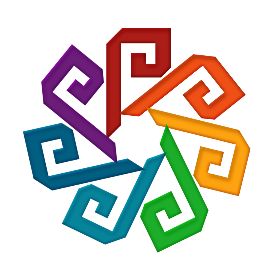 VI Международный фестиваль-конкурс вокально-хореографического, театрально-художественного и инструментального творчества «КАЛЕЙДОСКОП ТАЛАНТОВ»Итоги номинации «Академический вокал»VI Международный фестиваль-конкурс вокально-хореографического, театрально-художественного и инструментального творчества «КАЛЕЙДОСКОП ТАЛАНТОВ»Итоги номинации «Академический вокал»VI Международный фестиваль-конкурс вокально-хореографического, театрально-художественного и инструментального творчества «КАЛЕЙДОСКОП ТАЛАНТОВ»Итоги номинации «Академический вокал»VI Международный фестиваль-конкурс вокально-хореографического, театрально-художественного и инструментального творчества «КАЛЕЙДОСКОП ТАЛАНТОВ»Итоги номинации «Академический вокал»VI Международный фестиваль-конкурс вокально-хореографического, театрально-художественного и инструментального творчества «КАЛЕЙДОСКОП ТАЛАНТОВ»Итоги номинации «Академический вокал»№ФИОПрограммаРуководительУчреждениеВид диплома1 возрастная категория (7-9 лет)Форма: Соло1 возрастная категория (7-9 лет)Форма: Соло1 возрастная категория (7-9 лет)Форма: Соло1 возрастная категория (7-9 лет)Форма: Соло1 возрастная категория (7-9 лет)Форма: Соло1 возрастная категория (7-9 лет)Форма: Соло1 возрастная категория (7-9 лет)Форма: СолоГаранина Екатерина- Русская народная песня «Вставала Ранешенько» - «Совенок», Шуман ПреподаватальАккузина Ольга Геннадьевна(концертмейстер Осока Марина Викторовна)ДШИ№4 Г. ДзержинскДИПЛОМАНТ III СТЕПЕНИГончаров Алексей Евгеньевич- «Победа»- «Любитель-рыболов»Плотникова Вероника ЕвгеньевнаШкола Практики «Нотка»ЛАУРЕАТ III СТЕПЕНИЛаврентьева София-«Старый добрый клавесин», Й. Гайдн- «Бутерброд», Н. Песков, К. ЧуковскогоМорозова Марина Владимировна,Концертмейстер - Хрипунова Вера ВладимировнаМБУДО «Детская школа искусств №5 г. Йошкар-Олы»ЛАУРЕАТ III СТЕПЕНИСенина Алёна Алексеевна- «Кисонька», Л. Лядова, Б. Брянский- «Про папу», В. Шаинский, М. ТаничОсока Марина ВикторовнаКонцертмейстер Осока Марина ВикторовнаМБДОУ «Детский сад №137»ДИПЛОМАНТ I СТЕПЕНИСмирнова Анна Витальевна- «Колокольчики мои», П. Булахов, А. Толстой- «Бабочка», Л. Лядова, А. БартоРуководитель - Кобышева Марина ИвановнаКонцертмейстер  - Килина Людмила ВладимировнаМуниципальное автономное образовательное учреждение дополнительного образования «Детская школа искусств №46» г. Кемерово(МАОУДО «ДШИ №46»)ЛАУРЕАТ I СТЕПЕНИСтепаненкова Юлия (студия «Созвучие Мелодии»)- «Цапки-царапки», К. Ракитский, Т. Баранова- «Как лечили бегемота», М. Матвеев, Е. РуженцеваРуководитель студии Алтухова Елена Николаевна, педагог по вокалу Климова Оксана Владимировна, концертмейстер Домашенко Анна НиколаевнаГБУК  г. Москвы «КЦ» Москворечье»ДИПЛОМАНТ I СТЕПЕНИСыроежина Елизавета Максимовна- «Золотая рыбка», С. Монюшко- «Василек», А. КудряшовПреподаватель - Мартыненко Оксана Васильевна,концертмейстер – Львова Анна КонстантиновнаМБУДО г. Рыбинска «Детская музыкальная школа №1Им. П.И. Чайковского»ЛАУРЕАТ II СТЕПЕНИТерентьев Андрей Павлович- «Расскажи, мотылек», муз. А. Аренского, сл. А. Майкова- «Мой прадедушка», муз и сл. Е. Лыжовой Аширова Ирина Алексеевна,Концертмейстер - Андреева Елена ЛеонидовнаМБУДО «Чебоксарская детская школа искусств №4»ЛАУРЕАТ I СТЕПЕНИУртьева Ксения Александровна- «Мотылёк», Р. Шуман- «Самая счастливая», Ю. ЧичковНикулина Ольга АлександровнаМуниципальное бюджетное учреждение дополнительного образования «Детская школа искусств № 2 г. Йошкар-Олы»ЛАУРЕАТ I СТЕПЕНИФедярова Варвара Петровна- Русская народная песня «Уж пойду ли я младенька», в обработке А. Корнеевой- «Весёлая мышка», А. УсачёвНикулина Ольга АлександровнаМуниципальное бюджетное учреждение дополнительного образования «Детская школа искусств № 2 г. Йошкар-Олы»ЛАУРЕАТ I СТЕПЕНИШишкина Елизавета Рудольфовна- «Весна», С. Кудрина- «Детская песенка», П. ЧайковскийНовикова Ирина ИвановнаДетская школа искусств при ГБПОУ РМЭ «Колледж культуры и искусств» имени И.С. ПалантаяЛАУРЕАТ I СТЕПЕНИ1 возрастная категория (7-9 лет)Форма: Дуэт1 возрастная категория (7-9 лет)Форма: Дуэт1 возрастная категория (7-9 лет)Форма: Дуэт1 возрастная категория (7-9 лет)Форма: Дуэт1 возрастная категория (7-9 лет)Форма: Дуэт1 возрастная категория (7-9 лет)Форма: Дуэт1 возрастная категория (7-9 лет)Форма: ДуэтВокальный дуэт «Подружки» в составе: Вакатова Анна, Петрова Надежда- «Мой край», Д. Кабалевский, Ст. А. Пришельца- Русская народная песня «Как пошли наши подружки»Багрова Марина ВладимировнаМБУДО «Чебоксарская детская школа искусств № 1»ЛАУРЕАТ II СТЕПЕНИ1 возрастная категория (7-9 лет)Форма: Ансамбль1 возрастная категория (7-9 лет)Форма: Ансамбль1 возрастная категория (7-9 лет)Форма: Ансамбль1 возрастная категория (7-9 лет)Форма: Ансамбль1 возрастная категория (7-9 лет)Форма: Ансамбль1 возрастная категория (7-9 лет)Форма: Ансамбль1 возрастная категория (7-9 лет)Форма: АнсамбльВокальный ансамбль 2 класса- «Заход солнца», Э. Григ, перевод С. Свириденко- «Нотный бал», Г. Струве, Н. СоловьеваСтрельникова Ксения Витальевна, Концертмейстер: Речкина Галина НиколаевнаМБУДО «Новоторъяльская детская школа искусств им. Э. Н. Сапаева»ЛАУРЕАТ II СТЕПЕНИВокальный ансамбль «Бусинки»- «Посидим в тишине», И. Хрисаниди, Е. Благинина- «Букет», В. Захаров, М. КазаковПавлова Ирина Анатольевна,Концертмейстер Созонова Анна ВладимировнаМБУ ДО «Детская школа искусств п. Юбилейный»ЛАУРЕАТ III СТЕПЕНИХор «Веснушки»- «Красавица-Алёнушка»- «Риг-э-джиг-джиг»Саповская Анна Владимировна, Концертмейстер Моругина Елена ЮрьевнаМАУДО ДШИ № 1 г. ЯрославльЛАУРЕАТ I СТЕПЕНИВедущий творческий коллектив г. Москвы «Музыкально-хоровая студия «Мелодия»- «Песня о Москве», Г. Свиридов, А. Барто- «Лягушки-музыканты», А. Кудряшов, П. СоловьеваРуководитель Алтухова Елена Николаевна, хормейстер Климова Оксана Владимировна, концертмейстер Домашенко Анна НиколаевнаГБУК  г. Москвы «КЦ»Москворечье»ЛАУРЕАТ I СТЕПЕНИ«Тамчы»- «Березонька», А. Филиппенко, Т. Волгина- «YankeeDoodle»Преподаватель вокала -
КавайкинаРушанияАнасовна, 
преподаватель духовых инструментов -
МингазетдиноваЗайтунаАбдулхаевна. 
Концертмейстер – 
Сидоркин Виталий ЮрьевичМБУДО «Татарская детская музыкальная школа № 32 имени Ильхама Шакирова» Московского района г. КазаниЛАУРЕАТ I СТЕПЕНИ2 возрастная категория (10-13 лет)Форма: Соло2 возрастная категория (10-13 лет)Форма: Соло2 возрастная категория (10-13 лет)Форма: Соло2 возрастная категория (10-13 лет)Форма: Соло2 возрастная категория (10-13 лет)Форма: Соло2 возрастная категория (10-13 лет)Форма: Соло2 возрастная категория (10-13 лет)Форма: СолоАнаньева Виктория Александровна- «Спи, моя милая», словацкая колыбельная в обр. В. Неедлы- «Вот волынки заиграли», чешская народная песня в обр. Т. ПотапенкоСтарикова Алёна Александровна, Концертмейстер Бочкарёва Надежда ВасильевнаДШИ «Вдохновение» ДКиС «Газовик»ДИПЛОМАНТ II СТЕПЕНИАндреев Иван Константинович-  «Сурок», Л. Бетховен- «Песенка про папу», С. ДанинРуководитель - Жураева Светлана Васильевна; концертмейстеры – Кириллова Ирина Витальевна, Семёнова Элина ИвановнаМБУ ДО «Детская музыкальная школа им. М.Д. Михайлова» г. Канаш Чувашская РеспубликаЛАУРЕАТ III СТЕПЕНИБетурлакина Полина Игоревна- «Гномы», А. Гречанинов- «Неразрывная нить», А. ДумченкоМамаджанова Марина, Концертмейстер - ВасильевнаРябчикова Ирина БорисовнаМуниципальное автономное учреждение дополнительного образования «Детская школа искусств №2 им. И.Я. Паницкого»  ДИПЛОМАНТ III СТЕПЕНИБурков Семен Артемович- «Колокольчики  мои», слова:  Алексея Константиновича Толстого, музыка: Петра Булахова- Текст и слова  Лемешев Сергей «Ах, ты, душечка»Новикова Ирина Ивановна, Концертмейстер - Воронина Антонина ОлеговнаДетская школа искусств при Колледже культуры и искусств имениИ.С. Палантая, г. Йошкар-ОлаЛАУРЕАТ I СТЕПЕНИВласова Елизавета Вячеславовна- «Ивушка» словацкая народная песня, обработка В. Новака- «Ария Барбарины» из оперы «Свадьба Фигаро», В. А. МоцартАникеева АлияМарсовнаМАУДО ДМШ №2 г. РеутовДИПЛОМАНТ I СТЕПЕНИВышеславцева Варвара Юрьевна- Ария Барбарины из оперы «Свадьба Фигаро», В. А. Моцарт- «На пруду», И. ФранцескевичСтарикова Алёна Александровна, Концертмейстер Панов Дмитрий ИльичДШИ «Вдохновение» ДКиС «Газовик»ЛАУРЕАТ I СТЕПЕНИГасанзаде Леонард Натигович- «Жди солдата», музыка Бориса Мокроусова- «Санта Лючия», Итальянская народная песня, обработка М. ЗаринскойДавлетов Михаил РафиковичМуниципальное бюджетное общеобразовательное учреждение  «Цивильская средняя общеобразовательная школа №1 им. М. В. Силантьева» Цивильского района Чувашской РеспубликиЛАУРЕАТ II СТЕПЕНИЖданова Мария Сергеевна- «Мама», В. Гаврилин- «Пёстрый мотылёк», Р. ШуманСтарикова Алёна Александровна,Концертмейстер: Абубакирова Динара КамильевнаДШИ «Вдохновение» ДКиС «Газовик», Гимназия №4ДИПЛОМАНТ III СТЕПЕНИИванова Алина Олеговна- «Музыка», В. Алексеева- «Мама», В. ГаврилинаМихалина Галина АфанасьевнаДетская школа искусств при «Колледж культуры и искусств им. И. С. Палантая»ДИПЛОМАНТ I СТЕПЕНИИорин Андрей Олегович- Неаполитанская песня «Санта Лючия», Перевод А. Горчаковой- «Детские игры», В. МоцартПреподаватель: Коломиец Ирина Ивановна,Концертмейстер: Юхименко Наталья ВладимировнаМуниципальное бюджетное учреждение дополнительного образования «Детская школа искусств имени С.С. Прокофьева» г. Азова(МБУ ДО ДШИ г. Азова)ЛАУРЕАТ I СТЕПЕНИКанев Кирилл Александрович- «Сурок», Людвиг ван Бетховен- «Osolemio», ЭдуардодиКапуаГерасименко Маргарита ВячеславовнаМБУДО ДМШ им. Э.С. Пастернак г. СевероморскЛАУРЕАТ III СТЕПЕНИКошкин Алексей Игоревич- Музыка К. Листова  «Севастопольский вальс», Слова Г. Рублёва- «Марийский край», слова Н. АбранынНовикова Ирина ИвановнаДШИ при колледже культуры и искусства им. ПалантаяЛАУРЕАТ I СТЕПЕНИКузнецова Мария Игоревна- «Осень», Муз. Ц. Кюи-  «Котенок с черным носом», муз. И. СамаринаПедагог Никитина Марина СтаниславовнаКонцертмейстер Смоленцева Юлия ВалерьевнаМБУДО «Детская школа искусств №3                  г. Йошкар-олы»ЛАУРЕАТ II СТЕПЕНИПетропавловских Арина Дмитриевна- «Вальс со Штраусом»- «Родина»Шабрукова Галина АлександровнаДетская музыкальная школа при колледже культуры и искусств им. И.С. ПалантаяЛАУРЕАТ I СТЕПЕНИПирогова Елизавета Михайловна- «Звездочки», Виктор Калинников- «В горнице», А. МорозовПреподаватель - Мартыненко Оксана Васильевна,Концертмейстер – Львова Анна КонстантиновнаМБУДО г. Рыбинска «Детская музыкальная школа №1Им. П.И. Чайковского»ДИПЛОМАНТ I СТЕПЕНИРуденко Анастасия Максимовна- «Над необъятной Русью», С. Кудрина- «Спящая красавица», И. БрамсНовикова Ирина ИвановнаДШИ при Колледже культуры и искусств им . И. С. ПалантаяЛАУРЕАТ II СТЕПЕНИСамсонова Александра Сергеевна- «Кувыры и шарафчики», Е. Поплянова- «Вечернее настроение», муз. В. Залесского, сл И. НикитинаСтарикова Алёна Александровна, Концертмейстер - Бочкарёва Надежда ВасильевнаДШИ «Вдохновение» ДКиС «Газовик»ДИПЛОМАНТ I СТЕПЕНИСахмантиева Алика Руслановна- «Весна», Немецкая народная песня обр. неизв. автора  16 века- «Где очки?», А. ПетровРуководитель - Жураева Светлана Васильевна; концертмейстеры – Шигабутдинова Татьяна Николаевна, Семёнова Элина ИвановнаМБУ ДО «Детская музыкальная школа им. М.Д. Михайлова» г. Канаш Чувашская РеспубликаЛАУРЕАТ III СТЕПЕНИСтепанов Станислав Дмитриевич- «На Горизонтских островах», А. Курряшова- «Песня гардемаринов», В. ЛебедевПреподаватель: Коломиец Ирина Ивановна,Концертмейстер: Юхименко Наталья ВладимировнаМуниципальное бюджетное учреждение дополнительного образования «Детская школа искусств имени С.С. Прокофьева» г. Азова(МБУ ДО ДШИ г. Азова)ЛАУРЕАТ III СТЕПЕНИФадюшина София Вадимовна- «O SoleMio», ЭдуардодиКапуа- «Зимняя дорога», В. ЩебалинВоронова Лилия ЛеонидовнаМузыкально-хоровая студия «Аннино»ДИПЛОМАНТ I СТЕПЕНИЩеглова Александра Евгеньевна- «На крыльях чудной песни», Ф. Мендельсон-Бартольди- «На горе-то, калина», Русская народная песня, обраб. С. ПрокофьеваПреподаватель - Мартыненко Оксана Васильевна,Концертмейстер – Львова Анна КонстантиновнаМБУДО г. Рыбинска «Детская музыкальная школа №1Им. П.И. Чайковского»ЛАУРЕАТ II СТЕПЕНИЯранова Ирина Сергеевна- «Если будет Россия»- «Колыбельная»Новикова Ирина ИвановнаДШИ при Колледже культуры имени И.С. ПалантаяЛАУРЕАТ III СТЕПЕНИСтепанова Ирина Александровна- «Колыбельная» из оперы  «Сказка о царе  Салтане», Н. Римский-Корсаков- «Катенька веселая», Р.Н.П. обр. М.БалакиреваМихеева Елена ИвановнаКонцертмейстер: Ильина Ольга ГеоргиеанаМБУ ДО «Красноармейская ДШИ»Красноармейского района Чувашской Республики ЛАУРЕАТ II СТЕПЕНИ2 возрастная категория (10-13 лет)Форма: Дуэт2 возрастная категория (10-13 лет)Форма: Дуэт2 возрастная категория (10-13 лет)Форма: Дуэт2 возрастная категория (10-13 лет)Форма: Дуэт2 возрастная категория (10-13 лет)Форма: Дуэт2 возрастная категория (10-13 лет)Форма: Дуэт2 возрастная категория (10-13 лет)Форма: ДуэтВокальный дуэт: Екатерина Александровна Кареткина, Мария Олеговна Витрюк- «Зимний вечер», М. Яковлев- «Белка» из оперы «Сказка о царе Салтане», Н.Римский-КорсаковНетреба Людмила ВладмировнаМБОУ «Центр образования Опочецкого района» структурное подразделение «Детская школа искусств»ЛАУРЕАТ I СТЕПЕНИ2 возрастная категория (10-13 лет)Форма: Ансамбль2 возрастная категория (10-13 лет)Форма: Ансамбль2 возрастная категория (10-13 лет)Форма: Ансамбль2 возрастная категория (10-13 лет)Форма: Ансамбль2 возрастная категория (10-13 лет)Форма: Ансамбль2 возрастная категория (10-13 лет)Форма: Ансамбль2 возрастная категория (10-13 лет)Форма: АнсамбльХоровой коллектив «Вдохновение»- «Jesus is My Salvation», Thomas Riegler- «Прекрасное далеко», Е. КрылатовМалькова Елена Владимировна - руководительСосонюк Татьяна Васильевна - концертмейстерГБУ ДО «ДШИ г.Пугачев Саратовская область»ЛАУРЕАТ II СТЕПЕНИАнсамбль «Весёлые нотки»- Румынская песня - канон «Дед Андрей», Н. Ионеску- «Весёлая поездка», С. СоснинСафронова Светлана ВалерьевнаМуниципальное бюджетное учреждение дополнительного образования города Костромы «Детская школа искусств №4»ЛАУРЕАТ II СТЕПЕНИХор «Жаворонок»- «Рассвет-чародей»- «Звездопад»Руководитель Саповская Анна Владимировна,концертмейстер Круглова Елена СтаниславовнаМАУДО ДШИ № 1 г. ЯрославльЛАУРЕАТ I СТЕПЕНИВокальный ансамбль «Мечта»- «Спи, мой мальчик», Е. Подгайц- «Песни бегемотов», Е. ПодгайцРуководитель Павлова Ирина Анатольевна,концертмейстер Созонова Анна ВладимировнаМБУ ДО «Детская школа искусств п. Юбилейный»ЛАУРЕАТ II СТЕПЕНИХор «Тоника»- «У деревни Крюково», М. Фрадкин- «Карусель», В.СалиховаРуководитель: Снимщикова Оксана Алексеевна;Концертмейстер: Сергеева Лилия Павловна«Детская школа искусств» города Новочебоксарска Чувашской РеспубликиЛАУРЕАТ II СТЕПЕНИХор МБУ ДО «ДШИ «ЦКИ»- «Сенокос», муз. В Дробязгиной- «Песня о земной красоте», муз. Я. ДубравинаБеневоленскаяНаталья ВалерьевнаМуниципальное бюджетное учреждение дополнительного образования«Детская школа искусств«Центр культуры и искусства»ЛАУРЕАТ I СТЕПЕНИАнсамбль «Хорошее настроение»- «Шла Катюша», М. Куликова- «Родные  места», Ю. АнтоноваСоколова Ольга ЮрьевнаМБУ ДО Выселкская ДШИДИПЛОМАНТ I СТЕПЕНИАнсамбль «Экспромт»- «Дождик и художник», Дм. Жученко- «Улитка», И. ХрисанидиСафронова Светлана Валерьевна,Концертмейстер – Афонина Наталья ЕвгеньевнаМуниципальное бюджетное учреждение дополнительного образования города Костромы «Детская школа искусств №4»ЛАУРЕАТ III СТЕПЕНИВокальный ансамбль «Элегия»- «Ян у рощи стадо пас», Моравская народная песня в обработке А.Григоряна- «Памяти набат», Б. АлексеенкоРуководитель Долбина Елена Анатольевна, концертмейстер Пономарева Наталия НиколаевнаГосударственное бюджетное учреждение дополнительного образования «Детская школа искусств с.Ивантеевка» Саратовской областиЛАУРЕАТ II СТЕПЕНИВокально-инструментальный ансамбль «Энтрика» - «Puttin’ On the Ritz»- «Язгыжыр»Харланова Ирина Викторовна(руководитель), Бойцова Екатерина Николаевна, Холмогорова Екатерина Александровна, Габдрахманов Ринат Ильдарович - педагоги, Суркина Анна Валерьевна - автор переложения и концертмейстер МБУДО  «ДМШ №17 им. С.З. Сайдашева»ЛАУРЕАТ I СТЕПЕНИ3 возрастная категория (14-17 лет)Форма: Соло3 возрастная категория (14-17 лет)Форма: Соло3 возрастная категория (14-17 лет)Форма: Соло3 возрастная категория (14-17 лет)Форма: Соло3 возрастная категория (14-17 лет)Форма: Соло3 возрастная категория (14-17 лет)Форма: Соло3 возрастная категория (14-17 лет)Форма: СолоАфанасьева Анастасия Владимировна- «Солдатские звезды», Музыка Ю. Чичков- «Красный сарафан», А. ВарламовДавлетов Михаил РафиковичМуниципальное бюджетное общеобразовательное учреждение  «Цивильская средняя общеобразовательная школа №1 им. М. В. Силантьева» Цивильского района Чувашской РеспубликиЛАУРЕАТ III СТЕПЕНИЕршова Анастасия Максимовна- Ария Альмиры из оперы «Ринальдо», «Дай мне слезами»,  Г. Гендель- «Над полями, да над чистыми», Обр. Л. ШохинаСергеева Анастасия Сергеевна,Концертмейстер:Царева Юлия ВасильевнаГПОУ «Новокузнецкий областной колледж искусств»ЛАУРЕАТ III СТЕПЕНИКарасева  Анна  Михайловна- «Настал свиданья час», И. Дунаевский- Русская народная «Лучинушка»Смирнова Алевтина АнатольевнаМарийский республиканский колледж культуры и искусств им. И. С. ПалантаяЛАУРЕАТ III СТЕПЕНИНовиков Владислав Сергеевич- «Два ворона», А. Алябьев- «Конь», И. МатвиенкоПалагина Светлана Вячеславовна, Концертмейстер: Кокушина Надежда ПетровнаМуниципальное бюджетное учреждение дополнительного образования «Козьмодемьянская детская школа искусств имени А.Я.Эшпая»ДИПЛОМАНТ I СТЕПЕНИПавлова Алиса Юрьевна- Дунаевский «На луга поляны»- Г.Ф.Гендель, ария Альмирены «Lasciach'iopianga» из оперы «Ринальнодо»Новикова Ирина ИвановнаКолледж культуры и искусства имени ПалантаяЛАУРЕАТ III СТЕПЕНИПасынкова Прасковья Андреевна- «Та самая яга», Морозов С.Н.- Ария Барбарины из оперы «Свадьба Фигаро», Моцарт В. А.Шабрукова Галина АлександровнаМуниципальное бюджетное учреждение дополнительного образования«Медведевская детская школа искусств им. К. Смирнова»ЛАУРЕАТ III СТЕПЕНИСергеева Варвара Павловна- «Не ветер, вея, с высоты», Н. Римский – Корсаков- «Домик – крошечка», А. ГурилёвСафронова Светлана Валерьевна.Концертмейстер – Афонина Наталья ЕвгеньевнаМуниципальное бюджетное учреждение дополнительного образования города Костромы «Детская школа искусств №4»ЛАУРЕАТ II СТЕПЕНИТелицын Руслан Самвэлович- Ария Альмиры из оперы «Ринальдо», Гендель Г.Ф- «Картина», Кадыкова Г. КРуководитель: Власкова Мария Викторовна,Концертмейстер: Пищулова Алёна ВадимовнаМуниципальное бюджетное учреждение дополнительного образования  города Костромы «Детская школа искусств №4»ДИПЛОМАНТ I СТЕПЕНИШальнова Елизавета- «Ария Бастьены», Моцарт- «Колыбельная», БалакиревАккузина Ольга Геннадьевна,Концертмейстер Осока Марина ВикторовнаДШИ№ 4 г. Дзержинск3 возрастная категория (14-17 лет)Форма: Ансамбль3 возрастная категория (14-17 лет)Форма: Ансамбль3 возрастная категория (14-17 лет)Форма: Ансамбль3 возрастная категория (14-17 лет)Форма: Ансамбль3 возрастная категория (14-17 лет)Форма: Ансамбль3 возрастная категория (14-17 лет)Форма: Ансамбль3 возрастная категория (14-17 лет)Форма: АнсамбльАнсамбль «Вдохновение»- «Неаполитанская песенка», Чайковский П. И.- «Песенка-чудесенка», Мурина Т. ЛРуководитель: Власкова Мария Викторовна,Концертмейстер: Пищулова Алёна ВадимовнаМуниципальное бюджетное учреждение дополнительного образования  города Костромы «Детская школа искусств №4»ЛАУРЕАТ III СТЕПЕНИВокальный ансамбль «Детство»- «Улетели журавли», С.Плешак- «Черемуха», Г. СтрувеДенькина Ирина НиколаевнаМБУДО «ДШИ» с. Александровское , Томская областьЛАУРЕАТ III СТЕПЕНИВокальный ансамбль «Родничок»- «Ликуйте», Т. Цареградская- «Лачтые, ялем» (Ты моя деревня), С. МаковСмирнова Людмила Михайловна, Кириллова Асия НиколаевнаМБУДО «Кужмарская детская школа искусств»ЛАУРЕАТ II СТЕПЕНИСтарший хор ДШИ №24 «Триумф»- Французская народная песня «Пастушка», Обработка Ж.Векерлена- «Вечный огонь», Ю.СаульскийСпирина Светлана ВладимировнаМАУДО ДШИ №24 «Триумф»ЛАУРЕАТ II СТЕПЕНИ4 возрастная категория (18-23 года)Форма: Соло4 возрастная категория (18-23 года)Форма: Соло4 возрастная категория (18-23 года)Форма: Соло4 возрастная категория (18-23 года)Форма: Соло4 возрастная категория (18-23 года)Форма: Соло4 возрастная категория (18-23 года)Форма: Соло4 возрастная категория (18-23 года)Форма: СолоАлексеев Дмитрий Николаевич- Ариозо Мизгиря из оп. «Снегурочка», Н. А. Римский-Корсаков- «Снова, как прежде, один», П.И. ЧайковскийГеворкян-Смирнова Валентина ВладимировнаКонцертмейстер: Васильева Инна ВячеславовнаЧГИКИЛАУРЕАТ II СТЕПЕНИБелова Анна Романовна- Ария Агрипины «belpiacere», Г. Гендель- «Форель», Ф. ШубертМихалина Галина Афанасьевна, Концертмейстер Запасова Надежда АлександровнаГБПОУ РМЭ «колледж культуры и искусств им И.С.Палантая»ЛАУРЕАТ III СТЕПЕНИГерасимова Любовь Александровна- «Колыбельная медведицы», Евгений Крылатов- «Для чего собаке хвост», С. МорозовРуководитель Трушникова Венера Гараевна,Концертмейстер Хрипунова Вера ВладимировнаМБУДО «Детская школа искусств №5 г. Йошкар-Олы»ДИПЛОМАНТ II СТЕПЕНИГордиенко Яна Олеговна- «Соловей», А.А. Алябьев- Ария Царевны-Лебедь из оперы «Сказка о царе Салтане», Н.А. Римский-КорсаковСемиониди Елена ИвановнаКрымский Университет Культуры, Искусств и ТуризмаЛАУРЕАТ II СТЕПЕНИИлларионова Екатерина ОлеговнаСмирнова Алевтина АнатольевнаКолледж культуры и искусств имени И.С. ПалантаяДИПЛОМАНТ I СТЕПЕНИКаяцкий Никита Сергеевич- «На солнечной поляночке»- «Увела Солдат Война»Сергеева-Зинкина Алевтина Васильевна, концертмейстер - Иванова Полина АльбертовнаЧГИКИЛАУРЕАТ II СТЕПЕНИКлыгина Анастасия Сергеевна- «Не говори, что сердцу больно..», М. И. Глинка- «О не целуй меня», А.В. ВарламовВалентина Анатольевна АрхиповаКонцертмейстер: Валентина Анатольевна АрхиповаЧГИКИЛАУРЕАТ I СТЕПЕНИКузнецова Дария Владимировна- Ария Эльвиры, 1 часть, из оперы «Пуритане», В. Беллини- Романс «О чем в тиши ночей», Н. А. Римский - КорсаковДанилова Надежда НиколаевнаБПОУ «Чебоксарское музыкальное училище им. Ф.П. Павлова»ЛАУРЕАТ III СТЕПЕНИКуликова Наталья Сергеевна- «Rosa», Ф. П. Тости- «Зимний Вечер», С. ТуликовГеворкян (Смирнова) Валентина ВладимировнаЧГИКИКупрюшкина Алевтина Олеговна- «На берегу», Г. Форе- «Весна» (монастырская), И.Ф. СтравинскийКруглова Елена ВалентиновнаФГБОУ ВО «Государственный музыкально-педагогический институт имени М.М. Ипполитова-Иванова»ЛАУРЕАТ I СТЕПЕНИЛапаева Анна Владимировна- Русская народная песня «Лучинушка», обработка Е.Шендеровича- «Баллада о Тане Савичевой», Е.ДогаСергеева Алевтина ВасильевнаЧГИКИЛАУРЕАТ I СТЕПЕНИМаксимова Анастасия Евгеньевна- Песня Вани из оперы «Жизнь за царя», М. Глинка- «Заход солнца», Э. ГригДанилова Надежда НиколаевнаБПОУ «Чебоксарское музыкальное училище им. Ф.П. Павлова»ДИПЛОМАНТ I СТЕПЕНИМоисеева Ульяна Евгеньевна- «Сердце –игрушка», А.Л. Гурилев- «Giàil sole dal Gange», А. СкарлаттиДанилова Надежда НиколаевнаЛАУРЕАТ III СТЕПЕНИОгородников Александр Вадимович- Речитатив и ария Ксеркса «Ombramaifu», Г. Ф. Гендель- «Мой гений, мой ангел, мой друг», П. И. ЧайковскийСергеева Алевтина ВасильевнаКонцертмейстер: Иванова Полина АльбертовнаЧГИКИЛАУРЕАТ III СТЕПЕНИОпалева Полина Васильевна- «Ночь», Пётр Ильич Чайковский- «Не одна во поле дороженька», Русская народная песня в обработке Ю. ШапоринаСергеева-Зинкина Алевтина ВасильевнаЧГИКИЛАУРЕАТ III СТЕПЕНИПлотникова Вероника Евгеньевна- «песня Машки» из оперы «Иван Болотников», Л. Степанов- «Подснежник»Новикова Ирина ИвановнаГБПОУ РМЭ «Марийский республиканский колледж культуры и искусств им. И. С. Палантая»ЛАУРЕАТ II СТЕПЕНИТокарева Софья Александровна- «Nonsopiu» из оперы «Свадьба Фигаро», В.А Моцарт- «На холмах Грузии», Н.А Римский-КорсаковГеворкян-Смирнова Валентина ВладимировнаКонцертмейстер: Васильева Инна ВячеславовнаЧГИКИЛАУРЕАТ III СТЕПЕНИФедорова Анастасия Сергеевна- ария «Sposa son dispredzatta»,              А. Вивальди- «Кетрем, кетрем сана...», Г. Воробьев Сергеева-Зинкина Алевтина ВасильевнаЧувашский государственный институт культуры и искусствЛАУРЕАТ III СТЕПЕНИКабалин Максим Николаевич- «В крови горит огонь»- «Скажите, девушки»Пуклакова Галина НиколаевнаЧМУ им. Ф.П. Павлова ЛАУРЕАТ I СТЕПЕНИ5 возрастная категория (от 24 лет и старше)Форма: Соло5 возрастная категория (от 24 лет и старше)Форма: Соло5 возрастная категория (от 24 лет и старше)Форма: Соло5 возрастная категория (от 24 лет и старше)Форма: Соло5 возрастная категория (от 24 лет и старше)Форма: Соло5 возрастная категория (от 24 лет и старше)Форма: Соло5 возрастная категория (от 24 лет и старше)Форма: СолоВасильева Инна Вячеславовна- «Ариозо Воина» (кантата «Москва»), П.И. Чайковский- «Без ума, без разума», А. ДаргомыжскийЛАУРЕАТ III СТЕПЕНИГарецкая Татьяна Владимировна- «Как прощались, страстно клялись», Г.В. Свиридов- «Comeraggiodisol», Русская народная в переложении В.КулёваЗинкина Алевтина ВасильевнаЧГИКИЛАУРЕАТ III СТЕПЕНИГоловатюк Евгения Викторовна- «Песня Ольги» из оперы «Русалка», А.С Даргомыжский- «Сарафанчик», А.Л. ГурилевШабрукова Галина АлександровнаМарийский республиканский колледж культуры и искусств им. И. С. ПалантаяДИПЛОМАНТ I СТЕПЕНИГригорьева Софья Михайловна- «VIENI,VIENIOMIODILETTO», Антонио Вивальди- «Ҫутӑӗмӗт», Ф. ЛукинЮнисова Юлия ИвановнаБПОУ  ЧР «Чебоксарское музыкальное училище (техникум) им. Ф. П. Павлова»ДИПЛОМАНТ I СТЕПЕНИЕгорова Ксения Викторовна- Сцена и ариетта Агафьи Тихоновны из оперы «Женитьба», М.М. Ипполитов-Иванов- «Оделась туманами Сиерра-Невада», А.С. ДаргомыжскийКруглова Елена ВалентиновнаФГБОУ ВО «Государственный музыкально-педагогический институт имени М.М. Ипполитова-Иванова»ЛАУРЕАТ II СТЕПЕНИКапошин Максим Алексеевич- Ария Фигаро из оперы «Свадьба Фигаро», В.А. Моцарт- «Праздничный вечер», Ф. Шуберт Дворников Валерий ИвановичФГБОУ ВПО «Петрозаводская государственная консерватория  (академия) имени А.К. Глазунова»ЛАУРЕАТ III СТЕПЕНИКлючникова Ирина Дмитриевна- «С первой встречи», Андрей Эшпай- Песенка девушка из оперетты «Белый цветок», Лев СахаровШабрукова Галина АлександровнаМарийский республиканский колледж культуры и искусств им. И. С. ПалантаяДИПЛОМАНТ I СТЕПЕНИКнни Антон Александрович- «Журавли», Ян. Френкель- «Осень», Г. СвиридовСергеева Алевтина ВасильевнаЧГИКИЛАУРЕАТ I СТЕПЕНИКорляков Константин Александрович- Русская народная песня «Не велят Маше...»- Н.Валенте, Э. Тальяферри «Passione»Педагог и концертмейстер Архипова Валентина АнатольевнаЧГИКИДИПЛОМАНТ I СТЕПЕНИМаслов Александр Вячеславович- «Йошкар-Ола», А. Эшпай- «На горе-то калина», Русская народная песня в обр. Ю. ЧичковаРомашкин Владимир ФедоровичГБПОУ РМЭ « Колледж культуры и искусств имени И.С. Палантая»ДИПЛОМАНТ I СТЕПЕНИМилов Матвей Олегович- Ария Бартоло из оперы «Свадьба Фигаро», В.А. Моцарт- «Улица,Улица», Дюбюк МОУ «СОШ №5 г. Балабаново»ДИПЛОМАНТ I СТЕПЕНИХарланова Ирина Викторовна- «Полюбила я на печаль свою», С.В. Рахманинов - «Утро», С.В. Рахманинов Концертмейстер Прыгун Елена ВикторовнаМБУДО  «ДМШ №17 им.С.З.Сайдашева»ЛАУРЕАТ II СТЕПЕНИ5 возрастная категория (от 24 лет и старше)Форма: Ансамбль5 возрастная категория (от 24 лет и старше)Форма: Ансамбль5 возрастная категория (от 24 лет и старше)Форма: Ансамбль5 возрастная категория (от 24 лет и старше)Форма: Ансамбль5 возрастная категория (от 24 лет и старше)Форма: Ансамбль5 возрастная категория (от 24 лет и старше)Форма: Ансамбль5 возрастная категория (от 24 лет и старше)Форма: АнсамбльВокально-хоровой ансамбль «Созвучие сердец»-  «Вилланелла», А. Банкьери - «Снег на сирени», А Касимова Руководитель - Андрбаева Ирина Валерьевна, хормейстер -  Снимщикова Оксана Алексеевна, концертмейстер – Гейс Ольга ЮрьевнаМБОУ ДО «Детская школа искусств»г. НовочебоксарскаЛАУРЕАТ I СТЕПЕНИХор преподавателей «Элегия»- «Только раз бывают в жизни встречи», Б. Фомин- «Многолетие», И. ДенисоваМалькова Елена Владимировна- руководитель,Сосонюк Татьяна Васильевна -концертмейстерГБУ ДО «ДШИ г.Пугачев Саратовская область»ЛАУРЕАТ II СТЕПЕНИАнсамбль преподавателей «Лира» (Снитина С.Ю., Романова С.Д., Жарская Т.Н., Рекунова Н.Н., Ярчеева А.Г., Басманцева А.В.)- «Тропарь, Дева Днесь», Лирин- «Кто Бог велий», Бортнянский МБУ ДО «Ибресинская ДШИ»Свяжемся с руководителемВокальный ансамбль «Салатар»- «Шура хуран» (acapella), муз.Чернышев-Шетми- Русская народная песня «Ой, сад, во дворе»Петров Вячеслав АнатольевичКонарский сельский Дом культуры МБУК «РЦРКи БО» Цивильского района Чувашской РеспубликиЛАУРЕАТ III СТЕПЕНИ6 возрастная категория: ПрофессионалФорма: Дуэт6 возрастная категория: ПрофессионалФорма: Дуэт6 возрастная категория: ПрофессионалФорма: Дуэт6 возрастная категория: ПрофессионалФорма: Дуэт6 возрастная категория: ПрофессионалФорма: Дуэт6 возрастная категория: ПрофессионалФорма: Дуэт6 возрастная категория: ПрофессионалФорма: ДуэтДуэт Аккузина Ольга иСмагунова Ксения-  «Тишина Благоуханье», Ипполитов Иванов- «Гордая прелесть Осанки», ВинченцоКонцертмейстерыКоровченко Марина ВладимировнаОсока Марина ВикторовнаДШИ№4 г. ДзержинскСвяжемся с руководителем6 возрастная категория: ПрофессионалФорма: Ансамбль6 возрастная категория: ПрофессионалФорма: Ансамбль6 возрастная категория: ПрофессионалФорма: Ансамбль6 возрастная категория: ПрофессионалФорма: Ансамбль6 возрастная категория: ПрофессионалФорма: Ансамбль6 возрастная категория: ПрофессионалФорма: Ансамбль6 возрастная категория: ПрофессионалФорма: АнсамбльВокальный ансамбль  «Каданс»- «Ты со мной, моя Русь», В. Ковалев - «Ноктюрн», А. Бабажданян Сечина Марина Александровна,Концертмейстер Бугаева Елена АлексеевнаГосударственное бюджетное учреждение дополнительного образования «Детская школа искусств с.Ивантеевка» Саратовской областиДИПЛОМАНТ I СТЕПЕНИВокальный ансамбль преподавателей «Тайна» в составе:  Багрова Марина Владимировна, Рудакова Ольга Валерьевна, Николаева Людмила Михайловна, Ткаленко Светлана Борисовна- «Криницы», А. Эшпай- Русская народная песня «Соловейка»Багрова Марина ВладимировнаМБУДО «Чебоксарская детская школа искусств № 1», ЧМУ им. Ф.П. ПавловаЛАУРЕАТ II СТЕПЕНИСмешанная возрастная категорияФорма: АнсамбльСмешанная возрастная категорияФорма: АнсамбльСмешанная возрастная категорияФорма: АнсамбльСмешанная возрастная категорияФорма: АнсамбльСмешанная возрастная категорияФорма: АнсамбльСмешанная возрастная категорияФорма: АнсамбльСмешанная возрастная категорияФорма: АнсамбльВокальная группа «Вербочки»(Хлапова Мария, Хлапова Оксана,Афанасьева Екатерина, Афанасьева Зефира, Транцева Кира, Жевлакова Вера,Кабаева Мария)- «Богородице, Дево, радуйся», Напева Воскресенского монастыря- «В Вифлееме тишина», Неизвестный авторВершинина Татьяна МихайловнаМБУ ДО ДШИ р.п. ВоротынецДИПЛОМАНТ II СТЕПЕНИ